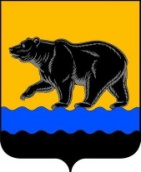 АДМИНИСТРАЦИЯ ГОРОДА НЕФТЕЮГАНСКАПОСТАНОВЛЕНИЕ05.07.2021 											№ 107-нпг.НефтеюганскО  внесении  изменений в постановление администрации города   Нефтеюганска от 14.01.2016 № 9-нп «Об утверждении административного регламента предоставления муниципальной услуги «Предоставление информации об организации общедоступного и бесплатного дошкольного, начального общего, основного общего, среднего общего образования по основным общеобразовательным программам, а также дополнительного образования в муниципальных образовательных организациях»В соответствии с Федеральными законами от 27.07.2010 № 210-ФЗ                       «Об организации предоставления государственных и муниципальных услуг»,     от 30.12.2020 № 509-ФЗ «О внесении изменений в отдельные законодательные акты  Российской Федерации», постановлениями администрации города Нефтеюганска от 05.09.2013 № 88-нп «О разработке и утверждении административных  регламентов предоставления муниципальных услуг», от  08.05.2019 № 86-нп «Об утверждении реестра муниципальных услуг  муниципального образования город Нефтеюганск», в целях приведения муниципального правового акта в соответствие с законодательством Российской Федерации администрация города Нефтеюганска постановляет:1.Внести изменения в постановление администрации города Нефтеюганска от 14.01.2016 № 9-нп «Об утверждении административного регламента предоставления муниципальной услуги «Предоставление информации об организации общедоступного и бесплатного дошкольного, начального общего, основного общего, среднего  общего образования по основным общеобразовательным программам, а также дополнительного образования в муниципальных образовательных организациях»  (с изменениями, внесенными постановлениями администрации города от 16.05.2016 № 66-нп,                    от 18.07.2019 № 133-нп), а именно: в приложении к постановлению:1.1.Подпункт 2.7.9 раздела 2 изложить в следующей  редакции: «2.7.9.В соответствии с требованиями статьи 7 Федерального закона            № 210-ФЗ запрещается требовать от заявителя:представления документов и информации или осуществления действий, представление или осуществление которых не предусмотрено нормативными правовыми актами, регулирующими отношения, возникающие в связи с предоставлением муниципальной услуги;представления документов и информации, в том числе подтверждающих внесение заявителем платы за предоставление муниципальной услуги, которые находятся в распоряжении органов, предоставляющих  муниципальные услуги, иных государственных органов, органов местного самоуправления либо подведомственных государственным органам или органам местного самоуправления организаций, участвующих в предоставлении предусмотренных частью 1 статьи 1 Федерального закона № 210-ФЗ  муниципальных услуг, в соответствии с нормативными правовыми актами Российской Федерации, нормативными правовыми актами Ханты-Мансийского автономного округа – Югры, муниципальными правовыми актами, за исключением документов, включенных в определенный частью 6 статьи 7 Федерального закона № 210-ФЗ перечень документов. Заявитель вправе представить указанные документы и информацию по собственной инициативе по месту предоставления   муниципальной услуги;представления документов и информации, отсутствие и (или) недостоверность которых не указывались при первоначальном отказе в приеме документов, необходимых для предоставления муниципальной услуги, либо в предоставлении муниципальной услуги, за исключением следующих случаев:изменения требований нормативных правовых актов, касающихся предоставления муниципальной услуги, после первоначальной подачи заявления о предоставлении муниципальной услуги;наличия ошибок в заявлении о предоставлении муниципальной услуги и документах, поданных заявителем после первоначального отказа в приеме документов, необходимых для предоставления муниципальной услуги, либо в предоставлении муниципальной услуги и не включенных в представленный ранее комплект документов;истечения срока действия документов или изменения информации после первоначального отказа в приеме документов, необходимых для предоставления муниципальной услуги, либо в предоставлении муниципальной услуги;выявления документально подтвержденного факта (признаков) ошибочного или противоправного действия (бездействия) должностного лица  образовательной организации, предоставляющей муниципальную услугу,  муниципального служащего Департамента при первоначальном отказе в приеме документов, необходимых для предоставления муниципальной услуги, либо в предоставлении муниципальной услуги, о чем в письменном виде за подписью руководителя образовательной организации, предоставляющей муниципальную услугу, руководителя Департамента либо руководителя МФЦ при первоначальном отказе в приеме документов, необходимых для предоставления муниципальной услуги, уведомляется заявитель, а также приносятся извинения за доставленные неудобства;предоставления на бумажном носителе документов и информации, электронные образы которых ранее были заверены в соответствии  с пунктом 7.2 части 1 статьи 16 Федерального закона № 210-ФЗ, за исключением случаев, если нанесение отметок на такие документы либо их изъятие является необходимым условием предоставления государственной или муниципальной услуги, и иных случаев, установленных федеральными законами.».1.2.Приложение 1 к административному регламенту предоставления   муниципальной услуги «Предоставление информации об организации общедоступного и бесплатного дошкольного, начального общего, основного общего, среднего  общего образования по основным общеобразовательным программам, а также дополнительного образования в муниципальных образовательных организациях» изложить согласно приложению к настоящему  постановлению.  2.Обнародовать (опубликовать) постановление в газете «Здравствуйте,  нефтеюганцы!».  3.Департаменту по делам администрации города (Прокопович П.А.) разместить постановление на официальном сайте органов местного самоуправления города Нефтеюганска в сети Интернет.  4.Постановление вступает в силу после его официального опубликования.Глава города Нефтеюганска 	                                                              С.Ю.Дегтярев                         Приложение                         к постановлению                         администрации города                         от 05.07.2021 № 107-нпПриложение 1к административному регламенту предоставления                                                                                                            муниципальной услуги «Предоставление информацииоб организации общедоступного и бесплатного  дошкольного, начального общего, основного общего,  среднего общего образования  по  основным   общеобразовательным  программам, а  также  дополнительного образования в муниципальных     образовательных организациях»Списокобразовательных организаций, предоставляющих муниципальную услугу «Предоставление информации об организации общедоступного и бесплатного дошкольного, начального общего, основного общего, среднего общего образования, а также дополнительного образования в общеобразовательных организациях, расположенных на территории города Нефтеюганска»№п/пНаименованиеМестонахождениеГрафик работыСправочные телефоныАдреса электронной почты123456Муниципальное бюджетное общеобразовательное учреждение «Средняя общеобразовательная школа № 1»628309, Российская Федерация, Ханты-Мансийский автономный округ - Югра, город Нефтеюганск, 1 микрорайон, здание № 28Понедельник – суббота с  8.00 до 20.00 часовВыходной день - воскресенье8(3463)233868sosh1_ugansk@mail.ruМуниципальное бюджетное общеобразовательное учреждение «Средняя общеобразовательная школа № 2 имени Исаевой Антонины Ивановны»628301, Российская Федерация, Ханты-Мансийский автономный округ - Югра, город Нефтеюганск, 5 микрорайон, здание № 66Понедельник - пятница с 8.00 до 20.00 часовСуббота с 8.00 до 16.00 часовВыходной день – воскресенье8(3463)221645sosh2_ugansk@mail.ruМуниципальное бюджетное общеобразовательное учреждение «Средняя общеобразовательная школа № 3 имени  Ивасенко Анатолия  Антоновича»628303, Российская Федерация, Ханты-Мансийский автономный округ - Югра,  город Нефтеюганск, 9 микрорайон, здание № 35Понедельник - пятница с 07.30 до 16.00 часов, суббота – с 8.30 до 11.00 часовВыходной день – воскресенье 8(3463)221669sosh3_ugansk@mail.ru Муниципальное бюджетное общеобразовательное учреждение «Средняя общеобразовательная кадетская школа № 4»628307, Российская Федерация, Ханты-Мансийский автономный округ - Югра, город Нефтеюганск, 7 микрорайон, здание № 31Понедельник - пятница с 7.00 до 20.40 часов, суббота – с 8.00 до 19.00 часовВыходной день – воскресенье 8(3463)270698sosh4_ugansk@mail.ruМуниципальное бюджетное общеобразовательное учреждение «Средняяобщеобразовательная школа № 5«Многопрофильная»628309, Российская Федерация, Ханты-Мансийский автономный округ - Югра, город Нефтеюганск, 2 микрорайон, здание № 29 (первая часть)Понедельник-суббота  - с 8.00 до 20.00 часов.Выходной день – воскресенье8(3463)225002sosh5_ugansk@mail.ruМуниципальное бюджетное общеобразовательное учреждение «Средняя общеобразовательная школа № 6»628307, Российская Федерация, Ханты-Мансийский автономный округ - Югра, город Нефтеюганск, 8 микрорайон, здание № 28Понедельник-пятница с 8.00 до 19.00 часовСуббота  - с 8.00 до 16.00 часовВыходной день – воскресенье8(3463)272517sosh6_ugansk@mail.ruМуниципальное бюджетное общеобразовательное учреждение «Средняя общеобразовательная школа № 7»628305, Российская Федерация, Ханты-Мансийский автономный округ - Югра, город Нефтеюганск, 11 микрорайон, здание № 61Понедельник-пятница - с 8.00 до 19.00 часовСуббота – с 8.00 до 16.00 часовВыходной день – воскресенье.8(3463)234634sosh7_ugansk@mail.ruМуниципальное бюджетное общеобразовательное учреждение «Средняя общеобразовательная школа № 8»628307, Российская Федерация, Ханты-Мансийский автономный округ - Югра, город Нефтеюганск, 8а микрорайон, здание № 17Понедельник - пятница с 8.00 до 20.00 часовВыходные дни - суббота, воскресенье 8(3463)252811sosh-8_ugansk@mail.ruМуниципальное бюджетное общеобразовательное учреждение «Средняя общеобразовательная школа № 9»628310, Российская Федерация, Ханты-Мансийский автономный округ - Югра, город Нефтеюганск,12 микрорайон, здание  60, первая частьПонедельник - пятница с 8.00 до 19.00 часов, суббота – с 8.00 до 15.00 часовВыходной день – воскресенье8(3463)254098sosh9_ugansk@mail.ruМуниципальное бюджетное образовательное учреждение «Средняя общеобразовательная школа с углубленным изучением отдельных предметов № 10»628311, Российская Федерация, Ханты-Мансийский автономный округ - Югра, город Нефтеюганск, 13 микрорайон, здание № 68Понедельник - пятница с 8.00 до 20.00 часовСуббота с 8.00 до 16.00 часовВыходной день –воскресенье8(3463)252130sosh10ugansk@mail.ruМуниципальное бюджетное общеобразовательное учреждение «Средняя общеобразовательная школа № 13»628311, Российская Федерация, Ханты-Мансийский автономный округ - Югра, город Нефтеюганск, 14 микрорайон, здание № 20Понедельник - пятница с 8.00 до 20.00 часовВыходные дни – суббота, воскресенье8(3463)249960sosh13_ugansk@mail.ruМуниципальное бюджетное общеобразовательное учреждение «Средняяобщеобразовательная школа № 14»628305, Российская Федерация, Ханты-Мансийский автономный округ - Югра, город Нефтеюганск, 11б микрорайон, ул.Центральная, 18Понедельник - пятница с 8.15 до 17.00 часовВыходные дни  – суббота, воскресенье 8(3463)233277sosh14_ugansk@mail.ruМуниципальное бюджетное общеобразовательное учреждение «Лицей № 1»628310, Российская Федерация, Ханты-Мансийский автономный округ - Югра, город Нефтеюганск, 16а микрорайон, здание № 84 помещение № 1Понедельник - пятница с 8.00 до 18.00 часов, суббота – с 8.00 до 14.00 часовВыходной день – воскресенье 8(3463)226046lizeum_ugansk@mail.ruЧастное  общеобразовательное учреждение «Нефтеюганская православная гимназия»628301, Российская Федерация, Тюменская область,Ханты-Мансийский автономный округ – Югра, г.Нефтеюганск, 4 микрорайон, здание 35Понедельник-суббота  - с 7.30. до 19.00 часов.Выходной день – воскресенье8 (3463)228262npg_ugansk@mail.ru  Муниципальное бюджетное общеобразовательное учреждение «Начальная школа-детский сад № 15»628310, Российская Федерация, Ханты-Мансийский автономный округ - Югра, город Нефтеюганск, 16а микрорайон, здание № 65Понедельник - пятница с 8.00 до 17.00 часов, суббота – с 8.00 до 12.00 часовВыходной день – воскресенье8(3463)247636shs15_ugansk@mail.ruМуниципальное бюджетное общеобразовательное учреждение «Школа развития № 24»628311, Российская Федерация, Ханты-Мансийский автономный округ - Югра, город Нефтеюганск, 13 микрорайон, здание № 51Понедельник – суббота с 7.00 до 19.00 часовВыходной день - воскресенье8(3463)254464shs24_ugansk@mail.ruМуниципальное бюджетное образовательное учреждение дополнительного образования «Центр дополнительного образования «Поиск»628310, Российская Федерация, Ханты-Мансийский автономный округ - Югра, город Нефтеюганск, 16а микрорайон, здание № 84 помещение № 2Понедельник - пятница с 8.00 до 20.00 часов, суббота – с 8.00 до 16.00 часов Выходной день – воскресенье8(3463)236033poisk_ugansk@mail.ru Муниципальное бюджетное учреждение дополнительного образования  «Дом детского творчества»628306, Российская Федерация, Ханты-Мансийский автономный округ - Югра, город Нефтеюганск, 14 микрорайон, здание № 20/1С 8.00 до 20.00 часов, кромепраздничных дней8(3463)254001ddt_ugansk@mail.ru Муниципальное бюджетное дошкольное образовательное учреждение города Нефтеюганска «Детский сад № 1 «Рябинка»628303Российская Федерация, Ханты-Мансийский автономный округ – Югра,   город Нефтеюганск, 9 микрорайон, строение  31Понедельник - пятница с 7.00 до 19.00 часов, Выходной день – суббота, воскресенье8(3463)238461dou1_ugansk@mail.ruМуниципальное бюджетное дошкольное образовательное учреждение «Детский сад № 2 «Колосок»628305Российская Федерация, Ханты-Мансийский автономный округ – Югра,город Нефтеюганск, 11 микрорайон, строение  № 109Понедельник - пятница с 7.00 до 19.00 часов, Выходной день – суббота, воскресенье8(3463)234424 dou2_ugansk@mail.ruМуниципальное бюджетное дошкольное образовательное учреждение города Нефтеюганска «Детский сад  № 5 «Ивушка»628307Российская Федерация,  Ханты-Мансийский автономный округ – Югра, город Нефтеюганск,   8 микрорайон, здание № 26Понедельник - пятница с 7.00 до 19.00 часов, Выходной день – суббота, воскресенье8(3463)238460dou5_ugansk@mail.ruМуниципальное  автономное дошкольное образовательное учреждение города Нефтеюганска «Детский сад № 6 «Лукоморье»628301Российская Федерация,  Ханты-Мансийский автономный округ – Югра,город Нефтеюганск,   5 микрорайон, строение 15Понедельник - пятница с 7.30 до 17.30 часов, Выходной день – суббота, воскресенье8(3463)276626dou6_ugansk@mail.ruМуниципальное автономное дошкольное образовательное  учреждение города Нефтеюганска «Детский сад № 9 «Радуга»   628306Российская Федерация, Ханты-Мансийский автономный округ – Югра, город Нефтеюганск, 14 микрорайон, здание 43Понедельник - пятница с 7.30 до 17.30 часов, Выходной день – суббота, воскресенье8(3463)237103dou09_ugansk@mail.ruМуниципальное бюджетное дошкольное образовательное учреждение города Нефтеюганска «Детский сад    № 10 «Гусельки»628309Российская Федерация,  Ханты-Мансийский автономный округ – Югра,город Нефтеюганск, 3 микрорайон, здание 18Понедельник - пятница с 7.00 до 19.00 часов, Выходной день – суббота, воскресенье8(3463)234745dou10_ugansk@mail.ruМуниципальное бюджетное дошкольное образовательное учреждение города Нефтеюганска «Детский сад   № 13 «Чебурашка»628309Российская Федерация,  Ханты-Мансийский автономный округ – Югра, город Нефтеюганск,   2 микрорайон, здание № 31Понедельник - пятница с 7.00 до 19.00 часов, Выходной день – суббота, воскресенье8(3463)277144 dou13_ugansk@mail.ruМуниципальное бюджетное дошкольное образовательное учреждение города Нефтеюганска «Детский сад № 14 «Умка» 628311Российская Федерация,  Ханты-Мансийский автономный округ – Югра, город Нефтеюганск, 14 микрорайон, здание № 17Понедельник - пятница с 7.00 до 19.00 часов, Выходной день – суббота, воскресенье8(3463)247414dou14. ugansk2014@mail.ru Муниципальное бюджетное дошкольное образовательное учреждение города Нефтеюганска «Детский сад № 16 «Золотая рыбка» 628306Российская Федерация,  Ханты-Мансийский автономный округ – Югра, город Нефтеюганск, 15 микрорайон, строение № 17Понедельник - пятница с 7.00 до 19.00 часов, Выходной день – суббота, воскресенье8(3463)235125dou16_ugansk@mail.ruМуниципальное бюджетное дошкольное образовательное учреждение города Нефтеюганска «Детский сад   № 17  «Сказка»628303Российская Федерация,  Ханты-Мансийский автономный округ – Югра, город Нефтеюганск,   9 микрорайон, здание 32Понедельник - пятница с 7.00 до 19.00 часов, Выходной день – суббота, воскресенье8(3463)221716dou17_ugansk@mail.ruМуниципальное бюджетное дошкольное образовательное учреждение города Нефтеюганска «Детский сад    № 18  «Журавлик»628303Российская Федерация,  Ханты-Мансийский автономный округ – Югра, город Нефтеюганск,   9 микрорайон, здание № 30Понедельник - пятница с 7.00 до 19.00 часов, Выходной день – суббота, воскресенье8(3463) 22 14 94 dou18_ugansk@mail.ruМуниципальное автономное дошкольное образовательное  учреждение города Нефтеюганска «Детский сад  № 20 «Золушка»  628307Российская Федерация,  Ханты-Мансийский автономный округ – Югра, город Нефтеюганск, 8а микрорайон, здание № 29Понедельник - пятница с 7.30 до 17.30 часов, Выходной день – суббота, воскресенье8 (3463) 25 27 13dou20_ugansk@mail.ruМуниципальное бюджетное дошкольное образовательное учреждение города Нефтеюганска «Детский сад    № 25  «Ромашка» 628310Российская Федерация, Ханты-Мансийский автономный округ – Югра, город Нефтеюганск, 12 микрорайон, здание № 22Понедельник - пятница с 7.00 до 19.00 часов, Выходной день – суббота, воскресенье8(3463) 27 07 60dou25_ugansk@mail.ruМуниципальное автономное дошкольное образовательное  учреждение города Нефтеюганска «Детский сад   № 26 «Радость»628311Российская Федерация,  Ханты-Мансийский автономный округ – Югра, город Нефтеюганск, 13 микрорайон, здание  9Понедельник - пятница с 7.30 до 17.30 часов, Выходной день – суббота, воскресенье8 (3463) 25 65 4dou26_ugansk@mail.ruМуниципальное автономное дошкольное образовательное  учреждение города Нефтеюганска «Детский сад № 32  «Белоснежка»628310Российская Федерация,  Ханты-Мансийский автономный округ – Югра, город Нефтеюганск, 16 микрорайон, здание 13Понедельник - пятница с 7.30 до 17.30 часов, Выходной день – суббота, воскресенье8(3463) 25 47 08dou32_ugansk@mail.ru